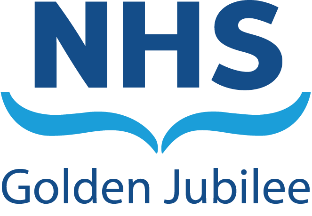 1	BackgroundThe Strategic Portfolio Governance Committee (SPGC) was held on 10 March 2022 and the following key points were noted at the meeting.  The next meeting is scheduled for 5 May 2022.2 	RecommendationBoard Members are asked to note the SPGC Committee Update Linda Semple, Chair - Strategic Portfolio Governance CommitteeMarch 2022Board Meeting:31 March 2022Subject:Strategic Portfolio Governance Committee updateRecommendation:	Board Members are asked to:Board Members are asked to:ItemDetailsEffectiveThe Committee was provided with an update on programmes across the Board and is content with the progress and manner of reporting. The Committee was updated on the progress of the National Elective Centre build.The Committee was assured and very happy with the progress reported on the work of the Centre for Sustainable Delivery.The Committee received an update on NHS Scotland Academy progress and were happy with both the progress and content reported.The Committee noted a sense of reassurance and assurance is in place and that reporting on programmes of work provided are robust and beginning to coalesce into a strong reporting process.